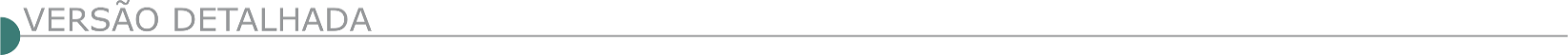 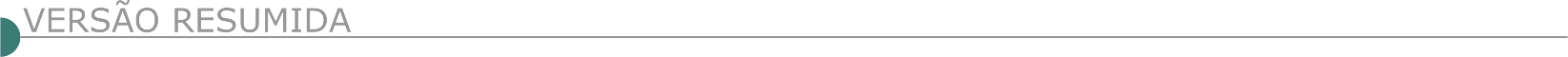 ESTADO DE MINAS GERAISARCOS PREFEITURA MUNICIPAL AVISO DE EDITAL PROCESSO LICITATÓRIO Nº778/2021 TOMADA DE PREÇOS Nº 016/2021 EDITAL DE LICITAÇÃO DO OBJETO: contratação de empresa para reforma dos banheiros da casa de cultura e poliesportivo no município de Arcos/MG. ABERTURA DA SESSÃO: 29/12/2021 as 13:30 horas LOCAL: Departamento de Licitações e Contratos, situado à Rua Getúlio Vargas, nº 228 – centro – Arcos/MG CONSULTAS AO EDITAL: Na internet, no site www.arcos.mg.gov.br ou no Departamento de Licitações e Contratos supracitado ESCLARECIMENTOS: e-mail: arcoslicita@arcos.mg.gov.br, telefone: (37) 3359-7905.AVISO DE EDITAL PROCESSO LICITATÓRIO Nº776/2021 TOMADA DE PREÇOS Nº 014/2021EDITAL DE LICITAÇÃO DO OBJETO: contratação de empresa para construção de quadra de areia multiuso no Ginásio Poliesportivo no município de Arcos/MG. ABERTURA DA SESSÃO: 29/12/2021 as 08:30 horas LOCAL: Departamento de Licitações e Contratos, situado à Rua Getúlio Vargas, nº 228 – centro – Arcos/ MG CONSULTAS AO EDITAL: Na internet, no site www.arcos.mg.gov.br ou no Departamento de Licitações e Contratos supracitado ESCLARECIMENTOS: e-mail: arcoslicita@arcos.mg.gov.br, telefone: (37) 3359-7905 Departamento de Licitações e Contratos supracitado Arcos, 09/12/2021.AVISO DE EDITAL PROCESSO LICITATÓRIO Nº777/2021 TOMADA DE PREÇOS Nº 015/2021 EDITAL DE LICITAÇÃO DO OBJETO: contratação de empresa para reforma e construção de muro na quadra do Bairro São Vicente no município de Arcos/MG. ABERTURA DA SESSÃO: 29/12/2021 as 10:00 horas LOCAL: Departamento de Licitações e Contratos, situado à Rua Getúlio Vargas, nº 228 – centro – Arcos/MG CONSULTAS AO EDITAL: Na internet, no site www.arcos.mg.gov.br ou no Departamento de Licitações e Contratos supracitado ESCLARECIMENTOS: e-mail : arcoslicita@arcos.mg.gov.br, telefone: (37) 3359-7905.DEPARTAMENTO DE LICITAÇÕES PREFEITURA MUNICIPAL DE ARCOS PL 753/2021 AVISO DE LICITAÇÃO PROCESSO LICITATÓRIO Nº 753/2021 PREGÃO Nº 314/2021 OBJETO: Contratação de empresa especializada para Prestação de Serviços de Limpeza de vias e Logradouros por varrição manual, equipes Multitarefas para realização de serviços de jardinagem, zeladoria de praça, cercamento de área e serviços essenciais como Mutirões de Limpeza em parques, terrenos baldios, e outras instalações, terrenos ou edificações de propriedade ou de responsabilidade do Munícipio de Arcos, com fornecimento de mão de obra, equipamentos e veículos ABERTURA DA SESSÃO: Dia 28/12/2021 as 08:30 horas LOCAL: Departamento de Licitações e Contratos, situado à Rua Getúlio Vargas, nº 228 – centro – Arcos/MG CONSULTAS AO EDITAL: Na internet, no site www.arcos.mg.gov.br ou no Departamento de Licitações e Contratos supracitado ESCLARECIMENTOS: e-mail: arcoslicita@arcos.mg.gov.br, telefone: (37) 3359-7905 Departamento de Licitações e Contratos supracitado.PREFEITURA MUNICIPAL DE ASTOLFO DUTRA PREFEITURA MUNICIPAL DE ASTOLFO DUTRA LICITAÇÃO - TOMADA DE PREÇOS TOMADA DE PREÇOS Nº 07/2021 1ª RETIFICAÇÃO A Prefeitura de Astolfo Dutra/MG, através da Comissão Permanente de Licitação, torna público aos interessados, que em razão das alterações constantes do Edital supra, fará realizar no dia 03/01/2021, às 09 horas, licitação, na modalidade Tomada de Preços, objetivando contratação de empresa para obras de reforma das Escolas Municipais “Francisco de Barros” e “Abílio Linhares”. Recurso: próprio. Maiores informações estão no Edital à disposição dos interessados, no site: www.astolfodutra.mg.gov.br e na Prefeitura de Astolfo Dutra, na Praça Governador Valadares, 77, ou pelo telefone (32) 3451-1385, no horário de 08:00 às 16:00 horas, nos dias úteis.BRASÍLIA DE MINAS PREFEITURA MUNICIPAL - PROC. LIC. N° 162/2021, TP Nº 06/2021 Contratação de empresa para prestação de serviço de execução de recapeamento de vias urbanas do município de Brasília de Minas/MG. Sessão: 30/12/2021 às 8h30min. Edital www.brasiliademinas.mg.gov.br e e-mail licitacao@brasiliademinas.mg.gov.br. CAMANDUCAIA PREFEITURA MUNICIPAL AVISO DE LICITAÇÃO - PROC. 280/21 TOMADA DE PREÇOS Nº 024/21Tipo: Menor Preço Global. Regime de Execução: Empreitada por Preço Global. Objeto: Contratação de Empresa Especializada para Construção de Praça e Infraestrutura de Acesso no Município de Camanducaia. Visita Técnica dia 20/12/2021 as 09h00min ou com agendamento na Secretaria de Obras do Município – Entrega dos Envelopes de Habilitação e Proposta dia 29/12/2021 até as 09h00 horas; Abertura dia 29/12/2021 ás 09h00–Informações ou site: https://www.camanducaia.mg.gov.br/licitacao_taxonomy/editaisde-licitacao/. AVISO DE LICITAÇÃO - PROC. 281/21 – TOMADA DE PREÇOS Nº 025/21 Tipo: Menor Preço Global. Regime de Execução: Empreitada por Preço Global. Objeto: Contratação de Empresa Especializada para Pavimentação Asfáltica em Estradas Vicinais. Visita Técnica dia 21/12/2021 as 09h00min ou com agendamento na Secretaria de Obras do Município – Entrega dos Envelopes de Habilitação e Proposta dia 29/12/2021 até as 14h00 horas; Abertura dia 29/12/2021 ás 14h00–Informações ou site: https://www.camanducaia.mg.gov.br/licitacao_taxonomy/editaisde-licitacao/. CONQUISTA PREFEITURA MUNICIPAL AVISO DE LICITAÇÃO, TOMADA DE PREÇOS N.º 010/2021. Objeto: Contratação de empresa por empreitada global para execução de reforma que será realizada no prédio da Creche São Domingos em Conquista/MG, obedecendo às diretrizes do termo de referência e de arquivos em anexo. Fundamento: Leis nº 8.666/93, 10.520/2002, Lei Complementar nº 123/06 e demais legislações aplicáveis. Recebimento dos envelopes de habilitação e proposta de preços: até ás 09:00 horas do dia 06/01/2022. Abertura dos envelopes: 09:30 hs mesmo dia e local. Valor estimado da licitação: R$ 34.614,97 (trinta e quatro mil seiscentos e quatorze reais e noventa e sete centavos). Local para aquisição do Edital: Depto. de Licitações, situado na Avenida José Mendonça, 1262, Bairro Jatobá– Conquista/MG, ou www.conquista.mg.gov.br. Informações poderão ser obtidas pelos telefones (0xx34) 3353-1227 opção 7. Conquista/MG 13/12/2021.PREFEITURA MUNICIPAL DE CÓRREGO DANTA, TORNA PUBLICO A REALIZAÇÃO DE LICITAÇÃO NA MODALIDADE TOMADA DE PREÇO Nº 008/2021NO DIA 04 DE JANEIRO DE 2022. RECAPEAMENTO ASFÁLTICO. PREFEITURA MUNICIPAL DE CÓRREGO DANTA, torna público a realização de Licitação na Modalidade Tomada de Preço nº 008/2021, no dia 04 de janeiro de 2022, às 10:00 (dez) horas na sede da Prefeitura, situada na Avenida Francisco Campos, nº 27, Centro, Córrego Danta, MG, cujo objeto é a Contratação de empresa especializada para Pavimentação Asfáltica em CBUQ (Concreto Betuminoso Usinado a Quente) em vias públicas de Córrego Danta. Os envelopes contendo a documentação de habilitação e proposta, poderão ser entregues no endereço acima citado, até às 09:45 horas, do dia 04/01/2022. Os interessados poderão adquirir o edital no site www.corregodanta.mg.gov.br, no endereço acima citado ou obter informações no horário de 08:00 às 17:00 horas de segunda à sexta-feira, pelo telefone 37 3424-1010 ou pelo e-mail; licitacao@corregodanta.mg.gov.br. MUNICÍPIO DE GOVERNADOR VALADARES, MINAS GERAIS, ATRAVÉS DA SECRETARIA MUNICIPAL DE ADMINISTRAÇÃO, TORNA PÚBLICO O AVISO DE REPETIÇÃO DA TOMADA DE PREÇO N.º 009/2021 - P.A.C. N.º 860/2021Tipo menor preço global, cujo objeto é a contratação de empresa especializada na área de engenharia para execução das obras de pavimentação e drenagem de vias públicas do bairro turmalina, no município de Governador Valadares/MG. houve retificação do edital. Os interessados poderão obter o edital da “tomada de preço”, através do site www.valadares.mg.gov.br. Informações: rua Marechal Floriano n. 905, centro, 3º andar, na sala da comissão permanente de licitação, ou pelo e-mail cpl@valadares.mg.gov.br. Data para a entrega e abertura dos envelopes: 11 de janeiro 2022, até às 14:00 horas. Governador Valadares, 13 de dezembro de 2021. Filipe Rigo Diniz - Secretário Municipal de AdministraçãoGRUPIARA PREFEITURA MUNICIPAL - TOMADA DE PREÇOS 008/2021 O Município de Grupiara/MG, através da Comissão Permanente de Licitação, torna público que às 10:00 horas do dia 04 de janeiro de 2022, estará realizando Tomada de Preços na contratação de empresa especializada para execução segunda etapa de obra de drenagem pluvial na Rua João Onofre Machado c/ Capitão José Lino neste município de Grupiara/MG. Maiores informações pelo tel. (034) 3844-1369 das 08:00 às 16:00 horas.ITAOBIM PREFEITURA MUNICIPAL- AVISO DE LICITAÇÃO - TOMADA DE PREÇOS Nº 006/2021. O Município de Itaobim/MG - torna público que realizará licitação na Modalidade Tomada de Preço - Tipo: Menor Preço Global – destinado à contratação de empresa especializada no ramo de construção civil para execução de obra de construção de infraestrutura da orla do Rio Jequitinhonha – Itaobim/MG. A abertura dos envelopes dar-se-á no dia 29/12/2021 às 09h. Cópias do Edital PAL Nº 145/2021 – Tomada de Preço nº 006/2021, esclarecimentos e informações no Depto. Municipal de Licitação e Patrimônio, Rua Belo Horizonte, 360, Centro, CEP: 39.625-000 – Itaobim/MG, Fone: (33) 3734-1157/1419 e no e-mail: licitacao@itaobim.mg.gov.br. Edital disponível no site: www.itaobim.mg.gov.br. JACUÍ/MG. CONTRATOS E LICITAÇÕES AVISO DE TOMADA DE PREÇO AVISO DE TOMADA DE PREÇOS Nº. 005/2021 O Município de Jacuí/MG. Torna público Processo Licitatório nº. 310/2021, Tomada de Preços nº. 005/2021, tipo menor preço por item. Objeto: A presente licitação tem por finalidade a seleção da proposta mais vantajosa para a Contratação de Empresa Especializada em Engenharia, sob o Regime de Empreitada de Menor Preço por Item, com fornecimento de mão de obra e material para Recapeamento e Pavimentação Asfáltica em CBUQ, das Ruas: Benjamim Constant, Evaristo de Souza Vieira, Cel. Antônio Candido, Jaime Elias e Lairton Borges Simão”. A abertura será dia 29/12/2021, às 08:00 horas. Edital completo e as demais informações - www.jacui.mg.gov.br - Tel.: (35) 3593-1255.LAGOA DA PRATA SERVIÇO AUTÔNOMO DE ÁGUA E ESGOTO - SAAE TOMADA DE PREÇOS Nº 001/2021Objeto: Contratação de empresa especializada em engenharia, para a execução da obra de Fundação e Base para Reservatório de 200 m³ e 500m³. Data: 29/12/21, sendo a entrega dos envelopes até às 9:00h e Abertura: 9:30h. Edital: www.saaelp.mg.gov.br. PREFEITURA DE LARANJAL - COMISSÃO DE LICITAÇÃO AVISO DE TOMADA DE PREÇO 005/2021 PROCESSO LICITATÓRIO Nº 163/2021 TOMADA DE PREÇOS Nº 005/2021 OBJETO: Contratação de empresa especializada, pelo regime de execução indireta, de empreitada a preço unitário e critério de seleção pelo menor preço global, para Calçamento em concreto betuminoso usinado a quente (CBUQ), sarjetas de concreto moldado in loco, PV’s e boca de Lobo da Rua Glória Guerra, Vila São João do Sapucaia, no Município de Laranjal/MG. DATA: 05/01/2022 HORÁRIO: 09h00min. LOCAL: Rua Norberto Berno, n° 85, Centro, Laranjal, MG, CEP. 36.760-000 FUNDAMENTO: Lei Federal no 8.666/93, Lei Federal nº 10.520/02, e demais legislação em vigor suas respectivas alterações e disposições deste Edital. O Edital e seus anexos poderão ser obtidos no endereço eletrônico http://laranjal.mg.gov.br, ou devendo o representante da empresa solicitá-lo ao Setor de Licitações pelo telefone nº (032) 3424-1387 ou pelo e-mail licitacao@laranjal.mg.gov.br. MARIANA PREFEITURA MUNICIPAL CONCORRÊNCIA PUBLICA 006/2021. Objeto: Contratação de empresa especializada para prestação de serviços de execução, operação e implantação dos serviços relativos a manutenção e limpeza de vias públicas, coletas e destinação final dos resíduos sólidos urbanos no Município de Mariana. Abertura: 18/01/2022 às 08:45min. EDITAL, Informações, Praça JK S/Nº, Centro de 08:00 às 17:00horas. Site: www.pmmariana.com.br, e-mail: licitacaoprefeiturademariana@gmail.com. Tel.: (31)35579055. PREFEITURA MUNICIPAL DE MINAS NOVAS, TORNA PÚBLICO, QUE REALIZARÁ LICITAÇÃO NA MODALIDADE TOMADA DE PREÇOS N°. 009/2021,Objetivando a Contratação de empresa especializada para reforma e ampliação da escola Municipal Gabriela Leite Araújo em Minas Novas-MG, com recursos do FUNDEB, com abertura às 08h15min do dia 29/12/2021, nos termos da Lei 8.666/93 e suas posteriores alterações. Aos interessados, demais informações bem como edital completo estará à disposição na Divisão de Compras desta Prefeitura, situado à Praça Sebastião Leme do Prado, nº15 - Centro, ou através do telefone nº (33)3764-1252, no horário de 08h00min as 12h00min e 14h00min às 17h00min.PARAOPEBA PREFEITURA MUNICIPAL AVISO DE TOMADA DE PREÇOS Nº021/2021A Prefeitura Municipal de Paraopeba/MG torna público que no dia 25/01/2022, às 10 horas, realizará, no Dep. de Compras Licitações, Contratos e Convênios, sito na Rua Américo Barbosa nº13, Centro, nesta, licitação na modalidade Tomada de Preços, onde serão recebidos e abertos os envelopes de habilitação e propostas, Cujo Objeto é CONTRATAÇÃO DE EMPRESA ESPECIALIZADA PARA EXECUÇÃO DE OBRA DA SEGUNDA ETAPA DO PORTICO ENTRADA DA CIDADE com fornecimento de materiais quantitativos e especificações constantes no Edital. Poderão participar do certame as empresas devidamente cadastradas até às 17 horas do dia 20/01/2022. O edital poderá ser obtido no endereço supra ou através do site www.paraopeba.mg.gov.br ou ainda pelo e-mail licitacaoparaopebamg@paraopeba.mg.gov.br. Informações através do telefone: 031-3714-1442, no horário de 13:00 às 17:00 horas. PREFEITURA MUNICIPAL DE POUSO ALEGRE – MG. CONCORRÊNCIA PÚBLICA Nº 09/2021 - PROCESSO LICITATÓRIO Nº 310/2021 Objeto: “Contratação de empresa especializada para a construção de via de ligação entre a interseção do bairro Ipiranga e o bairro Belo Horizonte, incluindo o fornecimento de material, equipamentos e mão de obra”. A sessão pública será realizada no dia 20 (vinte) de janeiro de 2022 as 09h00min, na Sala de Licitações, localizada na Rua dos Carijós, n.º 45, Centro, Pouso Alegre/MG. Valor estimado da contratação é de R$ 9.780.489,84 (nove milhões, setecentos e oitenta mil, quatrocentos e oitenta e nove reais e oitenta e quatro centavos). O edital e seus anexos poderão ser consultados e obtidos gratuitamente em dias úteis e em horário comercial mediante a apresentação de PEN DRIVE, para cópia do arquivo, no site da prefeitura www.pousoalegre.mg.gov.br, na aba “Edital de Licitação” e no Email: editaispmpa@gmail.com. Mais informações: (35) 3449- 4023.RESPLENDOR - CONSÓRCIO INTERMUNICIPAL DE GESTÃO DOS RESÍDUOS SÓLIDOS DOS MUNICÍPIOS DE RESPLENDOR E ITUETA - CIGIRS TOMADA DE PREÇO Nº 01/2021. Publicação de Extrato de Edital nº 23. Abertura do Processo de Licitação nº 023/2021, na modalidade “Tomada de Preço” nº 01/2021, tipo “Menor Preço Global”, para Contratação de empresa especializada em execução de Obras de melhorias no sistema de drenagem de chorume, drenagem pluvial, drenagem de gases, abastecimento de água e pintura da unidade administrativa do aterro sanitário, conforme as planilhas, projetos, memoriais, recurso oriundo do BDMG, conforme descrito no Edital. Os envelopes Proposta e Habilitação deverão ser protocolados neste consórcio até o dia 04/01/22 os envelopes serão recebidos até às 13h00min, a abertura dos envelopes Proposta e Habilitação ocorrerá no dia 04/01/22 às 13h00min, na sala da Comissão Permanente de Licitação, o Edital nº 23/2021 encontra-se à disposição, na íntegra, aos interessados, na sede do Consórcio. A presente Licitação será processada e julgada em conformidade com a Lei Federal nº 8.666/93. PREFEITURA MUNICIPAL DE SÃO JOSÉ DO MANTIMENTO PREFEITURA MUNICIPAL DE SÃO JOSÉ DO MANTIMENTO PRORROGAÇÃO PRC 048/2021 - TP 001/2021AVISO DE PRORROGAÇÃO –PROCESSO 048/2021 – TOMADA DE PREÇOS Nº 001/2021 -A Prefeitura Municipal de São José do Mantimento, Estado de Minas Gerais, através de sua Comissão de Licitação, no uso de suas obrigações legais, torna público para o conhecimento dos interessados que, a sessão de abertura da Tomada de Preços nº 001/2021, cujo objeto é a contratação de empresa para execução, em regime de empreitada global (materiais e mão-de-obra), da obra de pavimentação em estradas vicinais (CBUQ) em estrada de acesso à comunidade rural São Bento, Pedra Redonda e ao município de Durandé - São José do Mantimento referente ao Contrato de Repasse nº CR 1071974-65 / 2020- Convênio 902663/2020, marcada para o dia 13/12/2021 às 08:00 horas, por motivos técnicos, FICA PRORROGADA PARA O DIA 05/01/2021 às 09:00 horas. Informações: Fone (33) 3335.1121. E-mail: pmsjmlicitacao@gmail.com. ESTADO DO PARÁDNIT - SUPERINTENDÊNCIA REGIONAL NO PARÁ -AVISO DE REABERTURA DE PRAZO PREGÃO Nº 381/2021 COMUNICAMOS A REABERTURA DE PRAZO DA LICITAÇÃO SUPRACITADA, PROCESSO Nº 50602002327202148, PUBLICADA NO D.O.U DE 28/10/2021 Objeto: Pregão Eletrônico - Contratação de empresa para execução dos serviços de engenharia para manutenção rodoviária (Conservação/Recuperação) referente ao Plano Anual de Trabalho e Orçamento PATO, Rodovia: BR-230PA, Trecho: divisa TO/PA(Rio Araguaia) divisa PA/AM (Igarapé Palmares), Subtrecho: Entroncamento BR-163/PA(B) (Distr. Campo Verde - Itaituba/PA)/Início Trav Rio Tapajós (Miritituba - Itaituba/PA), Segmento: km 1.118,80 ao Km 1.151,80 e Extensão: 33,00 km Novo Edital: 15/12/2021 das 08h00 às 12h00 e de13h30 às 17h30. Endereço: Rodovia Br 316 Km Zero, S/n - Castanheira BELEM – PA Entrega das Propostas: a partir de 15/12/2021 às 08h00 no site www.comprasnet.gov.br. Abertura das Propostas: 27/12/2021, às 10h00 no site www.comprasnet.gov.br.ESTADO DE SÃO PAULOPREFEITURA MUNICIPAL DE CAMPINAS AVISO DE LICITAÇÃO RDC Nº 23/2021-ELETRÔNICO PROCESSO ADMINISTRATIVO:PMC.2021.00000537-94Interessado: Secretaria Municipal de Infraestrutura -Objeto: Execução de Obras de Recapeamento asfáltico de vias do bairro Jardim Paulicéia- Campinas/SP -Recebimento das Propostas: das 08h do dia 10/01/22 às 09h do dia 11/01/22 -Abertura das Propostas: a partir das 09h do dia 11/01/22 -Início da Disputa de Preços:a partir das 10h do dia 11/01/22 -Disponibilidade do Edital: a partir de 15/12/21, nos portais eletrônicos www.licitacoes-e.com.br e www.licitacoes.campinas.sp.gov.br. Esclarecimentos adicionais pelos telefones (19) 2116-0678, 2116-8518 e 2116-8401.ÓRGÃO LICITANTE: - TRIBUNAL DE JUSTIÇA DO ESTADO DE MINAS GERAISÓRGÃO LICITANTE: - TRIBUNAL DE JUSTIÇA DO ESTADO DE MINAS GERAISÓRGÃO LICITANTE: - TRIBUNAL DE JUSTIÇA DO ESTADO DE MINAS GERAISEDITAL: EDITAL Nº 178/2021 - EDITAL PUBLICADO - PRESIDÊNCIA/SUP-ADM/DIRSEP/GECOMP/COALIEDITAL: EDITAL Nº 178/2021 - EDITAL PUBLICADO - PRESIDÊNCIA/SUP-ADM/DIRSEP/GECOMP/COALIEndereço: Rua Gonçalves Dias, 1260 – Funcionários – Belo Horizonte/MG.Informações: Telefone: (31) 3249-8033 e 3249-8034. E-mail licit@tjmg.jus.br. Endereço: Rua Gonçalves Dias, 1260 – Funcionários – Belo Horizonte/MG.Informações: Telefone: (31) 3249-8033 e 3249-8034. E-mail licit@tjmg.jus.br. Endereço: Rua Gonçalves Dias, 1260 – Funcionários – Belo Horizonte/MG.Informações: Telefone: (31) 3249-8033 e 3249-8034. E-mail licit@tjmg.jus.br. Endereço: Rua Gonçalves Dias, 1260 – Funcionários – Belo Horizonte/MG.Informações: Telefone: (31) 3249-8033 e 3249-8034. E-mail licit@tjmg.jus.br. Endereço: Rua Gonçalves Dias, 1260 – Funcionários – Belo Horizonte/MG.Informações: Telefone: (31) 3249-8033 e 3249-8034. E-mail licit@tjmg.jus.br. DATAS:Data para Entrega dos Envelopes: 17/01/22 às 17:00Data Abertura dos envelopes: 18/01/22 às 09:0Prazo de Execução: conforme edital.DATAS:Data para Entrega dos Envelopes: 17/01/22 às 17:00Data Abertura dos envelopes: 18/01/22 às 09:0Prazo de Execução: conforme edital.VALORESVALORESVALORESVALORESVALORESValor Estimado da ObraCapital Social Garantia de PropostaGarantia de PropostaValor do EditalR$ 1.315.304,81R$ -R$ -R$ -R$ -CAPACIDADE TÉCNICA: Execução de reforma para instalação de prevenção e combate a incêndio em edificações.CAPACIDADE TÉCNICA: Execução de reforma para instalação de prevenção e combate a incêndio em edificações.CAPACIDADE TÉCNICA: Execução de reforma para instalação de prevenção e combate a incêndio em edificações.CAPACIDADE TÉCNICA: Execução de reforma para instalação de prevenção e combate a incêndio em edificações.CAPACIDADE TÉCNICA: Execução de reforma para instalação de prevenção e combate a incêndio em edificações.CAPACIDADE OPERACIONAL:Atestado(s) de Capacidade Técnico-Profissional comprovando aptidão para desempenho de atividade pertinente e compatível em características com o objeto da licitação, em nome de profissional(is) de nível superior ou outros devidamente reconhecidos pela entidade competente, que deverá apresentar declaração de contratação futura ou que tenha(m) vínculo profissional formal com a licitante, devidamente comprovado por documentação pertinente, na data prevista para a entrega da proposta e que conste(m) na Certidão de Registro do CREA ou CAU como responsável(is) técnico(s) da licitante. Tal(is)atestado(s), devidamente registrado(s) no CREA ou CAU, deverá(ão) ter sido emitido(s) por pessoa jurídica de direito público ou privado, e estará companhado (s) da(s) respectiva(s) Certidão(ões) de Acervo Técnico – CAT, que comprove(m) a execução da seguinte parcela de maior relevância técnica e valor significativo:Execução de reforma para instalação de prevenção e combate a incêndio em edificações.CAPACIDADE OPERACIONAL:Atestado(s) de Capacidade Técnico-Profissional comprovando aptidão para desempenho de atividade pertinente e compatível em características com o objeto da licitação, em nome de profissional(is) de nível superior ou outros devidamente reconhecidos pela entidade competente, que deverá apresentar declaração de contratação futura ou que tenha(m) vínculo profissional formal com a licitante, devidamente comprovado por documentação pertinente, na data prevista para a entrega da proposta e que conste(m) na Certidão de Registro do CREA ou CAU como responsável(is) técnico(s) da licitante. Tal(is)atestado(s), devidamente registrado(s) no CREA ou CAU, deverá(ão) ter sido emitido(s) por pessoa jurídica de direito público ou privado, e estará companhado (s) da(s) respectiva(s) Certidão(ões) de Acervo Técnico – CAT, que comprove(m) a execução da seguinte parcela de maior relevância técnica e valor significativo:Execução de reforma para instalação de prevenção e combate a incêndio em edificações.CAPACIDADE OPERACIONAL:Atestado(s) de Capacidade Técnico-Profissional comprovando aptidão para desempenho de atividade pertinente e compatível em características com o objeto da licitação, em nome de profissional(is) de nível superior ou outros devidamente reconhecidos pela entidade competente, que deverá apresentar declaração de contratação futura ou que tenha(m) vínculo profissional formal com a licitante, devidamente comprovado por documentação pertinente, na data prevista para a entrega da proposta e que conste(m) na Certidão de Registro do CREA ou CAU como responsável(is) técnico(s) da licitante. Tal(is)atestado(s), devidamente registrado(s) no CREA ou CAU, deverá(ão) ter sido emitido(s) por pessoa jurídica de direito público ou privado, e estará companhado (s) da(s) respectiva(s) Certidão(ões) de Acervo Técnico – CAT, que comprove(m) a execução da seguinte parcela de maior relevância técnica e valor significativo:Execução de reforma para instalação de prevenção e combate a incêndio em edificações.CAPACIDADE OPERACIONAL:Atestado(s) de Capacidade Técnico-Profissional comprovando aptidão para desempenho de atividade pertinente e compatível em características com o objeto da licitação, em nome de profissional(is) de nível superior ou outros devidamente reconhecidos pela entidade competente, que deverá apresentar declaração de contratação futura ou que tenha(m) vínculo profissional formal com a licitante, devidamente comprovado por documentação pertinente, na data prevista para a entrega da proposta e que conste(m) na Certidão de Registro do CREA ou CAU como responsável(is) técnico(s) da licitante. Tal(is)atestado(s), devidamente registrado(s) no CREA ou CAU, deverá(ão) ter sido emitido(s) por pessoa jurídica de direito público ou privado, e estará companhado (s) da(s) respectiva(s) Certidão(ões) de Acervo Técnico – CAT, que comprove(m) a execução da seguinte parcela de maior relevância técnica e valor significativo:Execução de reforma para instalação de prevenção e combate a incêndio em edificações.CAPACIDADE OPERACIONAL:Atestado(s) de Capacidade Técnico-Profissional comprovando aptidão para desempenho de atividade pertinente e compatível em características com o objeto da licitação, em nome de profissional(is) de nível superior ou outros devidamente reconhecidos pela entidade competente, que deverá apresentar declaração de contratação futura ou que tenha(m) vínculo profissional formal com a licitante, devidamente comprovado por documentação pertinente, na data prevista para a entrega da proposta e que conste(m) na Certidão de Registro do CREA ou CAU como responsável(is) técnico(s) da licitante. Tal(is)atestado(s), devidamente registrado(s) no CREA ou CAU, deverá(ão) ter sido emitido(s) por pessoa jurídica de direito público ou privado, e estará companhado (s) da(s) respectiva(s) Certidão(ões) de Acervo Técnico – CAT, que comprove(m) a execução da seguinte parcela de maior relevância técnica e valor significativo:Execução de reforma para instalação de prevenção e combate a incêndio em edificações. ÍNDICES ECONÔMICOS: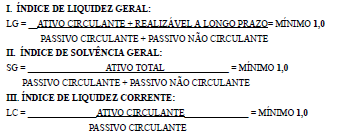  ÍNDICES ECONÔMICOS: ÍNDICES ECONÔMICOS: ÍNDICES ECONÔMICOS: ÍNDICES ECONÔMICOS:VISITA PRÉVIA7.1. Será facultada à LICITANTE, às suas expensas, visitar o local da obra para obter as informações necessárias para a elaboração da Proposta, correndo por sua conta os custos respectivos. 7.2. A visita deverá ser realizada em conjunto com representantes do TJMG, no local destinado à obra, no seguinte endereço: Rua Goiás, nº 229 – Centro - Belo Horizonte – MG, no horário de 12:00 às 17:00 horas, através do agendamento prévio com a GEOB/TJMG pelo telefone: (31) 3237-6338.7.3. Caso a visita não seja realizada, entender-se-á que o licitante conhece todas as condições locais para a execução dos serviços objeto desta licitação, não cabendo, portanto, nenhum tipo de alegação sobre as condições e grau de dificuldades existentes como justificativa para se eximirem das obrigações assumidas em decorrência desta Licitação.Site: http://www8.tjmg.gov.br/licitacoes/consulta/consultaLicitacao.jsf?anoLicitacao=2021&numeroLicitacao=178 VISITA PRÉVIA7.1. Será facultada à LICITANTE, às suas expensas, visitar o local da obra para obter as informações necessárias para a elaboração da Proposta, correndo por sua conta os custos respectivos. 7.2. A visita deverá ser realizada em conjunto com representantes do TJMG, no local destinado à obra, no seguinte endereço: Rua Goiás, nº 229 – Centro - Belo Horizonte – MG, no horário de 12:00 às 17:00 horas, através do agendamento prévio com a GEOB/TJMG pelo telefone: (31) 3237-6338.7.3. Caso a visita não seja realizada, entender-se-á que o licitante conhece todas as condições locais para a execução dos serviços objeto desta licitação, não cabendo, portanto, nenhum tipo de alegação sobre as condições e grau de dificuldades existentes como justificativa para se eximirem das obrigações assumidas em decorrência desta Licitação.Site: http://www8.tjmg.gov.br/licitacoes/consulta/consultaLicitacao.jsf?anoLicitacao=2021&numeroLicitacao=178 VISITA PRÉVIA7.1. Será facultada à LICITANTE, às suas expensas, visitar o local da obra para obter as informações necessárias para a elaboração da Proposta, correndo por sua conta os custos respectivos. 7.2. A visita deverá ser realizada em conjunto com representantes do TJMG, no local destinado à obra, no seguinte endereço: Rua Goiás, nº 229 – Centro - Belo Horizonte – MG, no horário de 12:00 às 17:00 horas, através do agendamento prévio com a GEOB/TJMG pelo telefone: (31) 3237-6338.7.3. Caso a visita não seja realizada, entender-se-á que o licitante conhece todas as condições locais para a execução dos serviços objeto desta licitação, não cabendo, portanto, nenhum tipo de alegação sobre as condições e grau de dificuldades existentes como justificativa para se eximirem das obrigações assumidas em decorrência desta Licitação.Site: http://www8.tjmg.gov.br/licitacoes/consulta/consultaLicitacao.jsf?anoLicitacao=2021&numeroLicitacao=178 VISITA PRÉVIA7.1. Será facultada à LICITANTE, às suas expensas, visitar o local da obra para obter as informações necessárias para a elaboração da Proposta, correndo por sua conta os custos respectivos. 7.2. A visita deverá ser realizada em conjunto com representantes do TJMG, no local destinado à obra, no seguinte endereço: Rua Goiás, nº 229 – Centro - Belo Horizonte – MG, no horário de 12:00 às 17:00 horas, através do agendamento prévio com a GEOB/TJMG pelo telefone: (31) 3237-6338.7.3. Caso a visita não seja realizada, entender-se-á que o licitante conhece todas as condições locais para a execução dos serviços objeto desta licitação, não cabendo, portanto, nenhum tipo de alegação sobre as condições e grau de dificuldades existentes como justificativa para se eximirem das obrigações assumidas em decorrência desta Licitação.Site: http://www8.tjmg.gov.br/licitacoes/consulta/consultaLicitacao.jsf?anoLicitacao=2021&numeroLicitacao=178 VISITA PRÉVIA7.1. Será facultada à LICITANTE, às suas expensas, visitar o local da obra para obter as informações necessárias para a elaboração da Proposta, correndo por sua conta os custos respectivos. 7.2. A visita deverá ser realizada em conjunto com representantes do TJMG, no local destinado à obra, no seguinte endereço: Rua Goiás, nº 229 – Centro - Belo Horizonte – MG, no horário de 12:00 às 17:00 horas, através do agendamento prévio com a GEOB/TJMG pelo telefone: (31) 3237-6338.7.3. Caso a visita não seja realizada, entender-se-á que o licitante conhece todas as condições locais para a execução dos serviços objeto desta licitação, não cabendo, portanto, nenhum tipo de alegação sobre as condições e grau de dificuldades existentes como justificativa para se eximirem das obrigações assumidas em decorrência desta Licitação.Site: http://www8.tjmg.gov.br/licitacoes/consulta/consultaLicitacao.jsf?anoLicitacao=2021&numeroLicitacao=178 ÓRGÃO LICITANTE: - TRIBUNAL DE JUSTIÇA DO ESTADO DE MINAS GERAISÓRGÃO LICITANTE: - TRIBUNAL DE JUSTIÇA DO ESTADO DE MINAS GERAISÓRGÃO LICITANTE: - TRIBUNAL DE JUSTIÇA DO ESTADO DE MINAS GERAISEDITAL: CONCORRÊNCIA EDITAL Nº 180/2021 EDITAL: CONCORRÊNCIA EDITAL Nº 180/2021 Endereço: Rua Gonçalves Dias, 1260 – Funcionários – Belo Horizonte/MG.Informações: Telefone: (31) 3249-8033 e 3249-8034. E-mail licit@tjmg.jus.br. Endereço: Rua Gonçalves Dias, 1260 – Funcionários – Belo Horizonte/MG.Informações: Telefone: (31) 3249-8033 e 3249-8034. E-mail licit@tjmg.jus.br. Endereço: Rua Gonçalves Dias, 1260 – Funcionários – Belo Horizonte/MG.Informações: Telefone: (31) 3249-8033 e 3249-8034. E-mail licit@tjmg.jus.br. Endereço: Rua Gonçalves Dias, 1260 – Funcionários – Belo Horizonte/MG.Informações: Telefone: (31) 3249-8033 e 3249-8034. E-mail licit@tjmg.jus.br. Endereço: Rua Gonçalves Dias, 1260 – Funcionários – Belo Horizonte/MG.Informações: Telefone: (31) 3249-8033 e 3249-8034. E-mail licit@tjmg.jus.br. DATAS:Data para Entrega dos Envelopes: 12/01/22 às 17:00Data Abertura dos envelopes: 13/01/22 às 09:00Prazo de Execução: conforme edital.DATAS:Data para Entrega dos Envelopes: 12/01/22 às 17:00Data Abertura dos envelopes: 13/01/22 às 09:00Prazo de Execução: conforme edital.VALORESVALORESVALORESVALORESVALORESValor Estimado da ObraCapital Social Garantia de PropostaGarantia de PropostaValor do EditalR$ 75.436.528,50R$ -R$ -R$ -R$ -CAPACIDADE TÉCNICA: Atestado(s) de Capacidade Técnico-Profissional comprovando aptidão para desempenho de atividade pertinente e compatível em características com o objeto da licitação, em nome de profissional(is) de nível superior ou outros devidamente reconhecidos pela entidade competente, que tenha(m) vínculo profissional formal com a licitante ou apresentar declaração de contratação futura do profissional apresentado, devidamente comprovado por documentação pertinente, na data prevista para a entrega da proposta e que conste(m) na Certidão de Registro do CREA ou CAU como responsável(is) técnico(s) da licitante. Tal(is) atestado(s), devidamente registrado(s) no CREA ou CAU, deverá(ão) ter sido emitido(s) por pessoa jurídica de direito público ou privado, e estar acompanhado(s) da(s) respectiva(s) Certidão(ões) de Acervo Técnico – CAT, que comprove(m) a execução das seguintes parcelas de maior relevância técnica e valor significativo: Estrutura em concreto armado moldado “in loco” em edificações.Instalações elétricas de baixa tensão em edificações.CAPACIDADE TÉCNICA: Atestado(s) de Capacidade Técnico-Profissional comprovando aptidão para desempenho de atividade pertinente e compatível em características com o objeto da licitação, em nome de profissional(is) de nível superior ou outros devidamente reconhecidos pela entidade competente, que tenha(m) vínculo profissional formal com a licitante ou apresentar declaração de contratação futura do profissional apresentado, devidamente comprovado por documentação pertinente, na data prevista para a entrega da proposta e que conste(m) na Certidão de Registro do CREA ou CAU como responsável(is) técnico(s) da licitante. Tal(is) atestado(s), devidamente registrado(s) no CREA ou CAU, deverá(ão) ter sido emitido(s) por pessoa jurídica de direito público ou privado, e estar acompanhado(s) da(s) respectiva(s) Certidão(ões) de Acervo Técnico – CAT, que comprove(m) a execução das seguintes parcelas de maior relevância técnica e valor significativo: Estrutura em concreto armado moldado “in loco” em edificações.Instalações elétricas de baixa tensão em edificações.CAPACIDADE TÉCNICA: Atestado(s) de Capacidade Técnico-Profissional comprovando aptidão para desempenho de atividade pertinente e compatível em características com o objeto da licitação, em nome de profissional(is) de nível superior ou outros devidamente reconhecidos pela entidade competente, que tenha(m) vínculo profissional formal com a licitante ou apresentar declaração de contratação futura do profissional apresentado, devidamente comprovado por documentação pertinente, na data prevista para a entrega da proposta e que conste(m) na Certidão de Registro do CREA ou CAU como responsável(is) técnico(s) da licitante. Tal(is) atestado(s), devidamente registrado(s) no CREA ou CAU, deverá(ão) ter sido emitido(s) por pessoa jurídica de direito público ou privado, e estar acompanhado(s) da(s) respectiva(s) Certidão(ões) de Acervo Técnico – CAT, que comprove(m) a execução das seguintes parcelas de maior relevância técnica e valor significativo: Estrutura em concreto armado moldado “in loco” em edificações.Instalações elétricas de baixa tensão em edificações.CAPACIDADE TÉCNICA: Atestado(s) de Capacidade Técnico-Profissional comprovando aptidão para desempenho de atividade pertinente e compatível em características com o objeto da licitação, em nome de profissional(is) de nível superior ou outros devidamente reconhecidos pela entidade competente, que tenha(m) vínculo profissional formal com a licitante ou apresentar declaração de contratação futura do profissional apresentado, devidamente comprovado por documentação pertinente, na data prevista para a entrega da proposta e que conste(m) na Certidão de Registro do CREA ou CAU como responsável(is) técnico(s) da licitante. Tal(is) atestado(s), devidamente registrado(s) no CREA ou CAU, deverá(ão) ter sido emitido(s) por pessoa jurídica de direito público ou privado, e estar acompanhado(s) da(s) respectiva(s) Certidão(ões) de Acervo Técnico – CAT, que comprove(m) a execução das seguintes parcelas de maior relevância técnica e valor significativo: Estrutura em concreto armado moldado “in loco” em edificações.Instalações elétricas de baixa tensão em edificações.CAPACIDADE TÉCNICA: Atestado(s) de Capacidade Técnico-Profissional comprovando aptidão para desempenho de atividade pertinente e compatível em características com o objeto da licitação, em nome de profissional(is) de nível superior ou outros devidamente reconhecidos pela entidade competente, que tenha(m) vínculo profissional formal com a licitante ou apresentar declaração de contratação futura do profissional apresentado, devidamente comprovado por documentação pertinente, na data prevista para a entrega da proposta e que conste(m) na Certidão de Registro do CREA ou CAU como responsável(is) técnico(s) da licitante. Tal(is) atestado(s), devidamente registrado(s) no CREA ou CAU, deverá(ão) ter sido emitido(s) por pessoa jurídica de direito público ou privado, e estar acompanhado(s) da(s) respectiva(s) Certidão(ões) de Acervo Técnico – CAT, que comprove(m) a execução das seguintes parcelas de maior relevância técnica e valor significativo: Estrutura em concreto armado moldado “in loco” em edificações.Instalações elétricas de baixa tensão em edificações.CAPACIDADE OPERACIONAL:Atestado(s) de Capacidade Técnico-Operacional emitido(s) por pessoa jurídica de direito público ou privado, comprovando aptidão para desempenho de atividade pertinente e compatível em características tecnológica e operacionais, quantidades e prazos com o objeto da licitação, em nome do profissional, mas que conste a licitante como executora do serviço. O(s) atestado(s) deverá(ão) estar acompanhado(s) da(s) respectiva(s) Certidão(ões) de Acervo Técnico – CAT (CAT/CAT-A) emitida(s) pelo CREA ou CAU, em nome dos profissionais vinculados aos referidos atestados, como forma de conferir autenticidade e veracidade à comprovação da execução das seguintes parcelas de maior relevância técnica e valor significativo: Estrutura em concreto armado moldado “in loco”, em edificações, com volume mínimo de 2.800 m³. Instalação elétrica de baixa tensão, em edificações, com carga instalada ou demandada mínima de 296 kVA ou 237 kW.CAPACIDADE OPERACIONAL:Atestado(s) de Capacidade Técnico-Operacional emitido(s) por pessoa jurídica de direito público ou privado, comprovando aptidão para desempenho de atividade pertinente e compatível em características tecnológica e operacionais, quantidades e prazos com o objeto da licitação, em nome do profissional, mas que conste a licitante como executora do serviço. O(s) atestado(s) deverá(ão) estar acompanhado(s) da(s) respectiva(s) Certidão(ões) de Acervo Técnico – CAT (CAT/CAT-A) emitida(s) pelo CREA ou CAU, em nome dos profissionais vinculados aos referidos atestados, como forma de conferir autenticidade e veracidade à comprovação da execução das seguintes parcelas de maior relevância técnica e valor significativo: Estrutura em concreto armado moldado “in loco”, em edificações, com volume mínimo de 2.800 m³. Instalação elétrica de baixa tensão, em edificações, com carga instalada ou demandada mínima de 296 kVA ou 237 kW.CAPACIDADE OPERACIONAL:Atestado(s) de Capacidade Técnico-Operacional emitido(s) por pessoa jurídica de direito público ou privado, comprovando aptidão para desempenho de atividade pertinente e compatível em características tecnológica e operacionais, quantidades e prazos com o objeto da licitação, em nome do profissional, mas que conste a licitante como executora do serviço. O(s) atestado(s) deverá(ão) estar acompanhado(s) da(s) respectiva(s) Certidão(ões) de Acervo Técnico – CAT (CAT/CAT-A) emitida(s) pelo CREA ou CAU, em nome dos profissionais vinculados aos referidos atestados, como forma de conferir autenticidade e veracidade à comprovação da execução das seguintes parcelas de maior relevância técnica e valor significativo: Estrutura em concreto armado moldado “in loco”, em edificações, com volume mínimo de 2.800 m³. Instalação elétrica de baixa tensão, em edificações, com carga instalada ou demandada mínima de 296 kVA ou 237 kW.CAPACIDADE OPERACIONAL:Atestado(s) de Capacidade Técnico-Operacional emitido(s) por pessoa jurídica de direito público ou privado, comprovando aptidão para desempenho de atividade pertinente e compatível em características tecnológica e operacionais, quantidades e prazos com o objeto da licitação, em nome do profissional, mas que conste a licitante como executora do serviço. O(s) atestado(s) deverá(ão) estar acompanhado(s) da(s) respectiva(s) Certidão(ões) de Acervo Técnico – CAT (CAT/CAT-A) emitida(s) pelo CREA ou CAU, em nome dos profissionais vinculados aos referidos atestados, como forma de conferir autenticidade e veracidade à comprovação da execução das seguintes parcelas de maior relevância técnica e valor significativo: Estrutura em concreto armado moldado “in loco”, em edificações, com volume mínimo de 2.800 m³. Instalação elétrica de baixa tensão, em edificações, com carga instalada ou demandada mínima de 296 kVA ou 237 kW.CAPACIDADE OPERACIONAL:Atestado(s) de Capacidade Técnico-Operacional emitido(s) por pessoa jurídica de direito público ou privado, comprovando aptidão para desempenho de atividade pertinente e compatível em características tecnológica e operacionais, quantidades e prazos com o objeto da licitação, em nome do profissional, mas que conste a licitante como executora do serviço. O(s) atestado(s) deverá(ão) estar acompanhado(s) da(s) respectiva(s) Certidão(ões) de Acervo Técnico – CAT (CAT/CAT-A) emitida(s) pelo CREA ou CAU, em nome dos profissionais vinculados aos referidos atestados, como forma de conferir autenticidade e veracidade à comprovação da execução das seguintes parcelas de maior relevância técnica e valor significativo: Estrutura em concreto armado moldado “in loco”, em edificações, com volume mínimo de 2.800 m³. Instalação elétrica de baixa tensão, em edificações, com carga instalada ou demandada mínima de 296 kVA ou 237 kW. ÍNDICES ECONÔMICOS: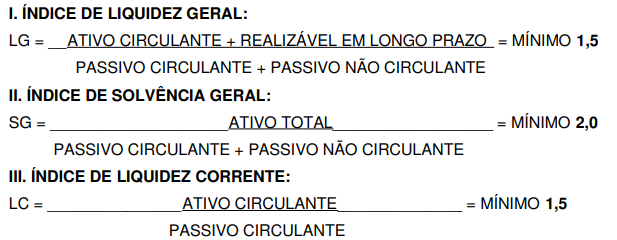  ÍNDICES ECONÔMICOS: ÍNDICES ECONÔMICOS: ÍNDICES ECONÔMICOS: ÍNDICES ECONÔMICOS:DA VISITA PRÉVIA 5.1. Será facultada à LICITANTE visitar o local da obra para obter as informações necessárias para a elaboração da Proposta, correndo por sua conta os custos respectivos. 5.1.1. As visitas deverão ser realizadas em conjunto com representantes do TJMG, no local destinado à obra, no seguinte endereço: Local: Governador Valadares Endereço: Juiz de Paz José Lemos, 357, Bairro Vila Bretas, Governador Valadares/MG Telefones: (33) 3279-5800 Horário: 12h às 17h.Site: http://www8.tjmg.gov.br/licitacoes/consulta/consultaLicitacao.jsf?anoLicitacao=2021&numeroLicitacao=180 DA VISITA PRÉVIA 5.1. Será facultada à LICITANTE visitar o local da obra para obter as informações necessárias para a elaboração da Proposta, correndo por sua conta os custos respectivos. 5.1.1. As visitas deverão ser realizadas em conjunto com representantes do TJMG, no local destinado à obra, no seguinte endereço: Local: Governador Valadares Endereço: Juiz de Paz José Lemos, 357, Bairro Vila Bretas, Governador Valadares/MG Telefones: (33) 3279-5800 Horário: 12h às 17h.Site: http://www8.tjmg.gov.br/licitacoes/consulta/consultaLicitacao.jsf?anoLicitacao=2021&numeroLicitacao=180 DA VISITA PRÉVIA 5.1. Será facultada à LICITANTE visitar o local da obra para obter as informações necessárias para a elaboração da Proposta, correndo por sua conta os custos respectivos. 5.1.1. As visitas deverão ser realizadas em conjunto com representantes do TJMG, no local destinado à obra, no seguinte endereço: Local: Governador Valadares Endereço: Juiz de Paz José Lemos, 357, Bairro Vila Bretas, Governador Valadares/MG Telefones: (33) 3279-5800 Horário: 12h às 17h.Site: http://www8.tjmg.gov.br/licitacoes/consulta/consultaLicitacao.jsf?anoLicitacao=2021&numeroLicitacao=180 DA VISITA PRÉVIA 5.1. Será facultada à LICITANTE visitar o local da obra para obter as informações necessárias para a elaboração da Proposta, correndo por sua conta os custos respectivos. 5.1.1. As visitas deverão ser realizadas em conjunto com representantes do TJMG, no local destinado à obra, no seguinte endereço: Local: Governador Valadares Endereço: Juiz de Paz José Lemos, 357, Bairro Vila Bretas, Governador Valadares/MG Telefones: (33) 3279-5800 Horário: 12h às 17h.Site: http://www8.tjmg.gov.br/licitacoes/consulta/consultaLicitacao.jsf?anoLicitacao=2021&numeroLicitacao=180 DA VISITA PRÉVIA 5.1. Será facultada à LICITANTE visitar o local da obra para obter as informações necessárias para a elaboração da Proposta, correndo por sua conta os custos respectivos. 5.1.1. As visitas deverão ser realizadas em conjunto com representantes do TJMG, no local destinado à obra, no seguinte endereço: Local: Governador Valadares Endereço: Juiz de Paz José Lemos, 357, Bairro Vila Bretas, Governador Valadares/MG Telefones: (33) 3279-5800 Horário: 12h às 17h.Site: http://www8.tjmg.gov.br/licitacoes/consulta/consultaLicitacao.jsf?anoLicitacao=2021&numeroLicitacao=180 ÓRGÃO LICITANTE: - TRIBUNAL DE JUSTIÇA DO ESTADO DE MINAS GERAISÓRGÃO LICITANTE: - TRIBUNAL DE JUSTIÇA DO ESTADO DE MINAS GERAISEDITAL: CONCORRÊNCIA EDITAL Nº 186/2021 EDITAL: CONCORRÊNCIA EDITAL Nº 186/2021 EDITAL: CONCORRÊNCIA EDITAL Nº 186/2021 Endereço: Rua Gonçalves Dias, 1260 – Funcionários – Belo Horizonte/MG.Informações: Telefone: (31) 3249-8033 e 3249-8034. E-mail licit@tjmg.jus.br. Endereço: Rua Gonçalves Dias, 1260 – Funcionários – Belo Horizonte/MG.Informações: Telefone: (31) 3249-8033 e 3249-8034. E-mail licit@tjmg.jus.br. Endereço: Rua Gonçalves Dias, 1260 – Funcionários – Belo Horizonte/MG.Informações: Telefone: (31) 3249-8033 e 3249-8034. E-mail licit@tjmg.jus.br. Endereço: Rua Gonçalves Dias, 1260 – Funcionários – Belo Horizonte/MG.Informações: Telefone: (31) 3249-8033 e 3249-8034. E-mail licit@tjmg.jus.br. Endereço: Rua Gonçalves Dias, 1260 – Funcionários – Belo Horizonte/MG.Informações: Telefone: (31) 3249-8033 e 3249-8034. E-mail licit@tjmg.jus.br. DATAS:Data para Entrega dos Envelopes: 13/01/22 às 17:00Data Abertura dos envelopes: 14/01/22 às 09:00Prazo de Execução: conforme edital.DATAS:Data para Entrega dos Envelopes: 13/01/22 às 17:00Data Abertura dos envelopes: 14/01/22 às 09:00Prazo de Execução: conforme edital.DATAS:Data para Entrega dos Envelopes: 13/01/22 às 17:00Data Abertura dos envelopes: 14/01/22 às 09:00Prazo de Execução: conforme edital.VALORESVALORESVALORESVALORESVALORESValor Estimado da ObraCapital Social Capital Social Garantia de PropostaValor do EditalR$ 37.545.382,91R$ -R$ -R$ -R$ -CAPACIDADE TÉCNICA: Atestado(s) de Capacidade Técnico-Profissional comprovando aptidão para desempenho de atividade pertinente e compatível em características com o objeto da licitação, em nome de profissional(is) de nível superior ou outros devidamente reconhecidos pela entidade competente, que tenha(m) vínculo profissional formal com a licitante ou apresentar declaração de contratação futura do profissional apresentado, devidamente comprovado por documentação pertinente, na data prevista para a entrega da proposta e que conste(m) na Certidão de Registro do CREA ou CAU como responsável(is) técnico(s) da licitante. Tal(is) atestado(s), devidamente registrado(s) no CREA ou CAU, deverá(ão) ter sido emitido(s) por pessoa jurídica de direito público ou privado, e estar acompanhado(s) da(s) respectiva(s) Certidão(ões) de Acervo Técnico – CAT, que comprove(m) a execução das seguintes parcelas de maior relevância técnica e valor significativo: Estrutura em concreto armado moldado “in loco” em edificações.Instalações elétricas de baixa tensão em edificações.CAPACIDADE TÉCNICA: Atestado(s) de Capacidade Técnico-Profissional comprovando aptidão para desempenho de atividade pertinente e compatível em características com o objeto da licitação, em nome de profissional(is) de nível superior ou outros devidamente reconhecidos pela entidade competente, que tenha(m) vínculo profissional formal com a licitante ou apresentar declaração de contratação futura do profissional apresentado, devidamente comprovado por documentação pertinente, na data prevista para a entrega da proposta e que conste(m) na Certidão de Registro do CREA ou CAU como responsável(is) técnico(s) da licitante. Tal(is) atestado(s), devidamente registrado(s) no CREA ou CAU, deverá(ão) ter sido emitido(s) por pessoa jurídica de direito público ou privado, e estar acompanhado(s) da(s) respectiva(s) Certidão(ões) de Acervo Técnico – CAT, que comprove(m) a execução das seguintes parcelas de maior relevância técnica e valor significativo: Estrutura em concreto armado moldado “in loco” em edificações.Instalações elétricas de baixa tensão em edificações.CAPACIDADE TÉCNICA: Atestado(s) de Capacidade Técnico-Profissional comprovando aptidão para desempenho de atividade pertinente e compatível em características com o objeto da licitação, em nome de profissional(is) de nível superior ou outros devidamente reconhecidos pela entidade competente, que tenha(m) vínculo profissional formal com a licitante ou apresentar declaração de contratação futura do profissional apresentado, devidamente comprovado por documentação pertinente, na data prevista para a entrega da proposta e que conste(m) na Certidão de Registro do CREA ou CAU como responsável(is) técnico(s) da licitante. Tal(is) atestado(s), devidamente registrado(s) no CREA ou CAU, deverá(ão) ter sido emitido(s) por pessoa jurídica de direito público ou privado, e estar acompanhado(s) da(s) respectiva(s) Certidão(ões) de Acervo Técnico – CAT, que comprove(m) a execução das seguintes parcelas de maior relevância técnica e valor significativo: Estrutura em concreto armado moldado “in loco” em edificações.Instalações elétricas de baixa tensão em edificações.CAPACIDADE TÉCNICA: Atestado(s) de Capacidade Técnico-Profissional comprovando aptidão para desempenho de atividade pertinente e compatível em características com o objeto da licitação, em nome de profissional(is) de nível superior ou outros devidamente reconhecidos pela entidade competente, que tenha(m) vínculo profissional formal com a licitante ou apresentar declaração de contratação futura do profissional apresentado, devidamente comprovado por documentação pertinente, na data prevista para a entrega da proposta e que conste(m) na Certidão de Registro do CREA ou CAU como responsável(is) técnico(s) da licitante. Tal(is) atestado(s), devidamente registrado(s) no CREA ou CAU, deverá(ão) ter sido emitido(s) por pessoa jurídica de direito público ou privado, e estar acompanhado(s) da(s) respectiva(s) Certidão(ões) de Acervo Técnico – CAT, que comprove(m) a execução das seguintes parcelas de maior relevância técnica e valor significativo: Estrutura em concreto armado moldado “in loco” em edificações.Instalações elétricas de baixa tensão em edificações.CAPACIDADE TÉCNICA: Atestado(s) de Capacidade Técnico-Profissional comprovando aptidão para desempenho de atividade pertinente e compatível em características com o objeto da licitação, em nome de profissional(is) de nível superior ou outros devidamente reconhecidos pela entidade competente, que tenha(m) vínculo profissional formal com a licitante ou apresentar declaração de contratação futura do profissional apresentado, devidamente comprovado por documentação pertinente, na data prevista para a entrega da proposta e que conste(m) na Certidão de Registro do CREA ou CAU como responsável(is) técnico(s) da licitante. Tal(is) atestado(s), devidamente registrado(s) no CREA ou CAU, deverá(ão) ter sido emitido(s) por pessoa jurídica de direito público ou privado, e estar acompanhado(s) da(s) respectiva(s) Certidão(ões) de Acervo Técnico – CAT, que comprove(m) a execução das seguintes parcelas de maior relevância técnica e valor significativo: Estrutura em concreto armado moldado “in loco” em edificações.Instalações elétricas de baixa tensão em edificações.CAPACIDADE OPERACIONAL:Atestado(s) de Capacidade Técnico-Operacional emitido(s) por pessoa jurídica de direito público ou privado, comprovando aptidão para desempenho de atividade pertinente e compatível em características tecnológica e operacionais, quantidades e prazos com o objeto da licitação, em nome do profissional, mas que conste a licitante como executora do serviço. O(s) atestado(s) deverá(ão) estar acompanhado(s) da(s) respectiva(s) Certidão(ões) de Acervo Técnico – CAT (CAT/CAT-A) emitida(s) pelo CREA ou CAU, em nome dos profissionais vinculados aos referidos atestados, como forma de conferir autenticidade e veracidade à comprovação da execução das seguintes parcelas de maior relevância técnica e valor significativo: Estrutura em concreto armado moldado “in loco”, em edificações, com volume mínimo de 1.015 m³. Instalação elétrica de baixa tensão, em edificações, com carga instalada ou demandada mínima de 184 kVA ou 157 kW.CAPACIDADE OPERACIONAL:Atestado(s) de Capacidade Técnico-Operacional emitido(s) por pessoa jurídica de direito público ou privado, comprovando aptidão para desempenho de atividade pertinente e compatível em características tecnológica e operacionais, quantidades e prazos com o objeto da licitação, em nome do profissional, mas que conste a licitante como executora do serviço. O(s) atestado(s) deverá(ão) estar acompanhado(s) da(s) respectiva(s) Certidão(ões) de Acervo Técnico – CAT (CAT/CAT-A) emitida(s) pelo CREA ou CAU, em nome dos profissionais vinculados aos referidos atestados, como forma de conferir autenticidade e veracidade à comprovação da execução das seguintes parcelas de maior relevância técnica e valor significativo: Estrutura em concreto armado moldado “in loco”, em edificações, com volume mínimo de 1.015 m³. Instalação elétrica de baixa tensão, em edificações, com carga instalada ou demandada mínima de 184 kVA ou 157 kW.CAPACIDADE OPERACIONAL:Atestado(s) de Capacidade Técnico-Operacional emitido(s) por pessoa jurídica de direito público ou privado, comprovando aptidão para desempenho de atividade pertinente e compatível em características tecnológica e operacionais, quantidades e prazos com o objeto da licitação, em nome do profissional, mas que conste a licitante como executora do serviço. O(s) atestado(s) deverá(ão) estar acompanhado(s) da(s) respectiva(s) Certidão(ões) de Acervo Técnico – CAT (CAT/CAT-A) emitida(s) pelo CREA ou CAU, em nome dos profissionais vinculados aos referidos atestados, como forma de conferir autenticidade e veracidade à comprovação da execução das seguintes parcelas de maior relevância técnica e valor significativo: Estrutura em concreto armado moldado “in loco”, em edificações, com volume mínimo de 1.015 m³. Instalação elétrica de baixa tensão, em edificações, com carga instalada ou demandada mínima de 184 kVA ou 157 kW.CAPACIDADE OPERACIONAL:Atestado(s) de Capacidade Técnico-Operacional emitido(s) por pessoa jurídica de direito público ou privado, comprovando aptidão para desempenho de atividade pertinente e compatível em características tecnológica e operacionais, quantidades e prazos com o objeto da licitação, em nome do profissional, mas que conste a licitante como executora do serviço. O(s) atestado(s) deverá(ão) estar acompanhado(s) da(s) respectiva(s) Certidão(ões) de Acervo Técnico – CAT (CAT/CAT-A) emitida(s) pelo CREA ou CAU, em nome dos profissionais vinculados aos referidos atestados, como forma de conferir autenticidade e veracidade à comprovação da execução das seguintes parcelas de maior relevância técnica e valor significativo: Estrutura em concreto armado moldado “in loco”, em edificações, com volume mínimo de 1.015 m³. Instalação elétrica de baixa tensão, em edificações, com carga instalada ou demandada mínima de 184 kVA ou 157 kW.CAPACIDADE OPERACIONAL:Atestado(s) de Capacidade Técnico-Operacional emitido(s) por pessoa jurídica de direito público ou privado, comprovando aptidão para desempenho de atividade pertinente e compatível em características tecnológica e operacionais, quantidades e prazos com o objeto da licitação, em nome do profissional, mas que conste a licitante como executora do serviço. O(s) atestado(s) deverá(ão) estar acompanhado(s) da(s) respectiva(s) Certidão(ões) de Acervo Técnico – CAT (CAT/CAT-A) emitida(s) pelo CREA ou CAU, em nome dos profissionais vinculados aos referidos atestados, como forma de conferir autenticidade e veracidade à comprovação da execução das seguintes parcelas de maior relevância técnica e valor significativo: Estrutura em concreto armado moldado “in loco”, em edificações, com volume mínimo de 1.015 m³. Instalação elétrica de baixa tensão, em edificações, com carga instalada ou demandada mínima de 184 kVA ou 157 kW. ÍNDICES ECONÔMICOS: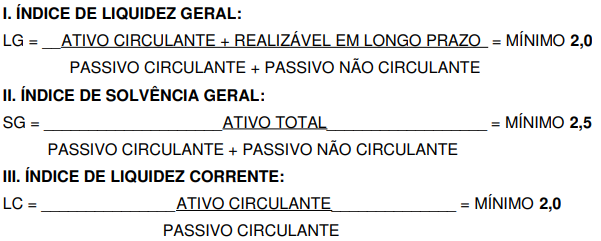  ÍNDICES ECONÔMICOS: ÍNDICES ECONÔMICOS: ÍNDICES ECONÔMICOS: ÍNDICES ECONÔMICOS:DA VISITA PRÉVIA5.1. Será facultada à LICITANTE visitar o local da obra para obter as informações necessárias para a elaboração da Proposta, correndo por sua conta os custos respectivos.5.1.1. As visitas deverão ser realizadas em conjunto com representantes do TJMG, no local destinado à obra, no seguinte endereço:Local: Teófilo OtoniEndereço: Rua Júlio Rodrigues, 415, Bairro Marajoara, Teófilo Otoni – MG - Telefones: (33) 3529-5700 - Horário: 12h às 17h
Site: http://www8.tjmg.gov.br/licitacoes/consulta/consultaLicitacao.jsf?anoLicitacao=2021&numeroLicitacao=186 DA VISITA PRÉVIA5.1. Será facultada à LICITANTE visitar o local da obra para obter as informações necessárias para a elaboração da Proposta, correndo por sua conta os custos respectivos.5.1.1. As visitas deverão ser realizadas em conjunto com representantes do TJMG, no local destinado à obra, no seguinte endereço:Local: Teófilo OtoniEndereço: Rua Júlio Rodrigues, 415, Bairro Marajoara, Teófilo Otoni – MG - Telefones: (33) 3529-5700 - Horário: 12h às 17h
Site: http://www8.tjmg.gov.br/licitacoes/consulta/consultaLicitacao.jsf?anoLicitacao=2021&numeroLicitacao=186 DA VISITA PRÉVIA5.1. Será facultada à LICITANTE visitar o local da obra para obter as informações necessárias para a elaboração da Proposta, correndo por sua conta os custos respectivos.5.1.1. As visitas deverão ser realizadas em conjunto com representantes do TJMG, no local destinado à obra, no seguinte endereço:Local: Teófilo OtoniEndereço: Rua Júlio Rodrigues, 415, Bairro Marajoara, Teófilo Otoni – MG - Telefones: (33) 3529-5700 - Horário: 12h às 17h
Site: http://www8.tjmg.gov.br/licitacoes/consulta/consultaLicitacao.jsf?anoLicitacao=2021&numeroLicitacao=186 DA VISITA PRÉVIA5.1. Será facultada à LICITANTE visitar o local da obra para obter as informações necessárias para a elaboração da Proposta, correndo por sua conta os custos respectivos.5.1.1. As visitas deverão ser realizadas em conjunto com representantes do TJMG, no local destinado à obra, no seguinte endereço:Local: Teófilo OtoniEndereço: Rua Júlio Rodrigues, 415, Bairro Marajoara, Teófilo Otoni – MG - Telefones: (33) 3529-5700 - Horário: 12h às 17h
Site: http://www8.tjmg.gov.br/licitacoes/consulta/consultaLicitacao.jsf?anoLicitacao=2021&numeroLicitacao=186 DA VISITA PRÉVIA5.1. Será facultada à LICITANTE visitar o local da obra para obter as informações necessárias para a elaboração da Proposta, correndo por sua conta os custos respectivos.5.1.1. As visitas deverão ser realizadas em conjunto com representantes do TJMG, no local destinado à obra, no seguinte endereço:Local: Teófilo OtoniEndereço: Rua Júlio Rodrigues, 415, Bairro Marajoara, Teófilo Otoni – MG - Telefones: (33) 3529-5700 - Horário: 12h às 17h
Site: http://www8.tjmg.gov.br/licitacoes/consulta/consultaLicitacao.jsf?anoLicitacao=2021&numeroLicitacao=186 